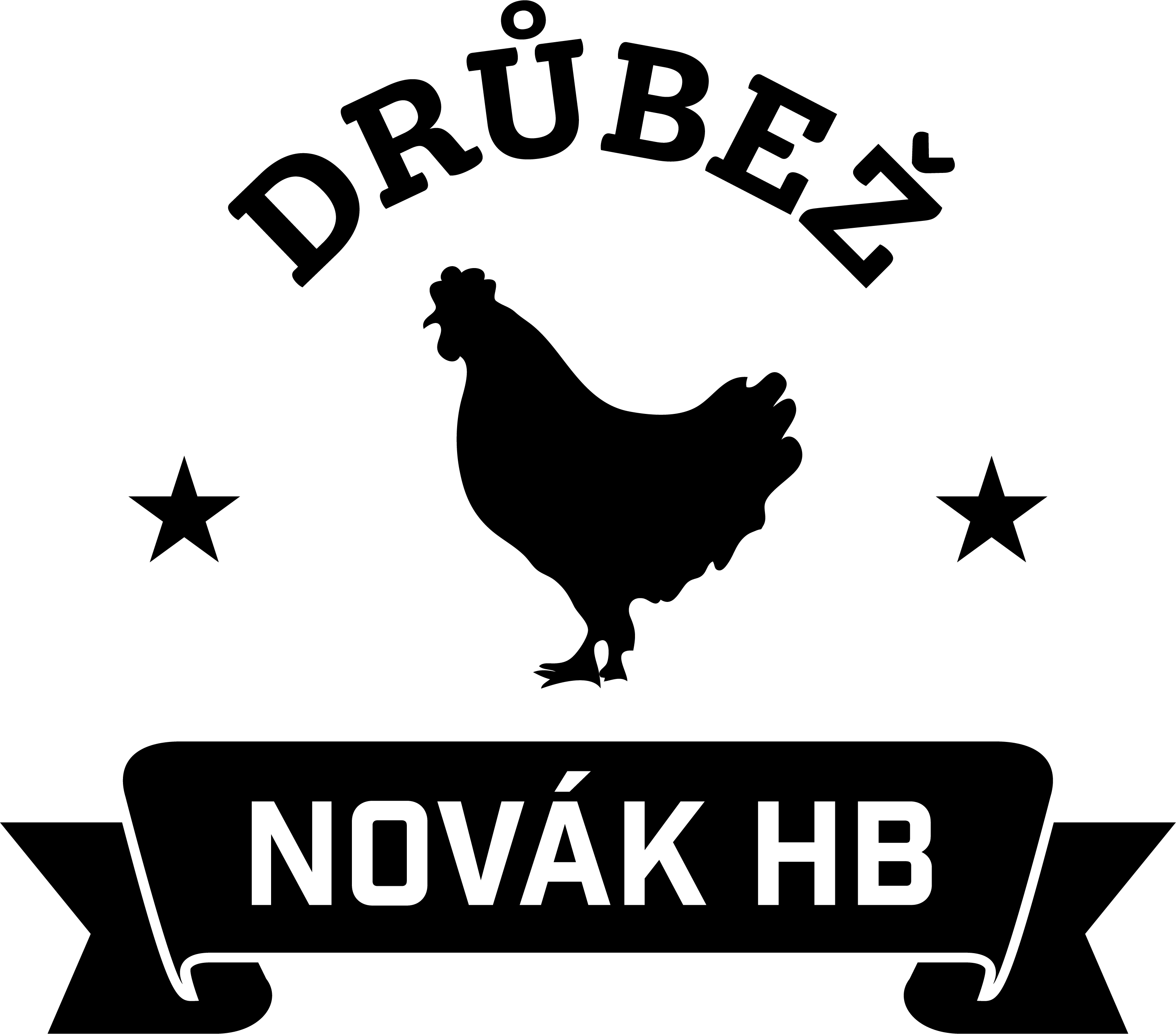 nabízíCHOVNÉ KUŘICEBarva: hnědá, černá, sussexová, kropenatá, bíláStáří:			19		týdnůCena:			185	Kč/ksOdběr:	17.9.2021 ve 14:15 hod.Místo:		na návsi	Objednávky: 777 556 036Drůbež je vakcinovaná a pod stálou veterinární kontrolou.E-mail: drubeznovakhb@seznam.cz	Web:    www.drubez-novak-hb.cz